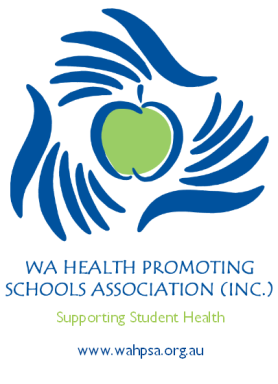 www.wahpsa.org.auWA Health Promoting Schools Association (Inc)AGENDAGeneral meeting and networking		Date:		      Thursday 16th February 2017		Time:		      3.30pm - 4.30pm		Venue:	   	      Kidsafe WA				     140 Railway Parade, Leederville 6007		Welcome and apologiesAcceptance of previous minutesExecutive/Presidents reportGeneral and other businessRuth Wallace – Early Childhood Australia (WA) ‘play strategy’ and WAHPSA endorsementSelect Stephanie Godrich Results-sharing presentation for the AGMOrganisational updates – 2 minutes eachPresenter: Jess McKenna on Kidsafe programsTour or Kidsafe WANext meeting:  Wednesday 22nd March, Foodbank WA.Guest Presenter: Stephanie Goodrich Stephanie will be sharing results from her PhD conducted in regional and remote WA schools related to fruit and vegetable consumption and food insecurity.The meeting will include a tour of Foodbank WA and their amazing facilities.Check the website closer to the date for confirmation.